Asynchronous Learning for Grade 6-8 Extended FrenchWeek of June 21, 2021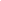 Les endroits autour de nousBut d’apprentissage:  J’explore divers endroits. Je fais des liens et je crée!But d’apprentissage:  J’explore divers endroits. Je fais des liens et je crée!Bonjour! Cette semaine, nous explorerons les endroits autour de nous. On peut considérer des endroits:chez nousdans nos communautés localesdans notre villedans notre provincedans notre paysdans le monde globalPeux-tu donner des exemples des endroits de chaque catégorie? Pense à ce que tu vois dans les livres, les films, les émissions de télé et sur Internet.On peut aussi penser à l’importance et à la signification des endroits. C’est important de considérer les points de vue différents et comment on fait des expériences différentes. Comment pouvons- nous créer des endroits accueillants et inclusifs pour tout le monde? Bonjour! Cette semaine, nous explorerons les endroits autour de nous. On peut considérer des endroits:chez nousdans nos communautés localesdans notre villedans notre provincedans notre paysdans le monde globalPeux-tu donner des exemples des endroits de chaque catégorie? Pense à ce que tu vois dans les livres, les films, les émissions de télé et sur Internet.On peut aussi penser à l’importance et à la signification des endroits. C’est important de considérer les points de vue différents et comment on fait des expériences différentes. Comment pouvons- nous créer des endroits accueillants et inclusifs pour tout le monde? Les endroits autour de moiChoisis un endroit dans ton milieu local. Par exemple:un endroit très spécifique (ex. à la table à manger, à ma porte, sur le balancoire, sur le terrain de basketball, dans la piscine)un endroit plus général dans ta communauté locale (ex. au centre commercial, au parc, dans la rue, à l’école, etc)L’écriture descriptiveÉcris une description en forme de séries de paragraphes ou un poème au sujet de cet endroit (il y a beaucoup de types de poèmes différents - regarde ces exemples).Essaie d’inclure beaucoup d’adjectifs (les mots qui décrivent une personne, un endroit ou une chose) pour aider le lecteur à visualiser l’endroit.Pratique à lire ton poème à voix haute. Comment peux-tu maximiser l’effet pour la personne qui t’écoute?Partage ton poème avec quelqu’un d’autre. De quoi es-tu fier/fière?La diversité des endroits sur la TerreExplore un ou plusieurs des liens:Cinq - Les merveilles/les pays (plusieurs vidéos)Bienvenue dans mon paysOn fête ensembleTop 5 Des routes ultra-dangereusesTop 5 sur MexicoTop 5 sur la HavaneTop 4 sur BaliTop 5 sur les MaldivesTop 4 sur DubaïTerre Neuve (page 18)Les geysers (pages 6-7) Le Grand Canyon (pages 14-17) Gros Morne (page 22)Haiti (page 9)Tunisie (page 19)Islande (page 22)Un voyage sur l’eau (page 27)LafontaineLe lieu historique national Rocky Mountain House (page 19)La part du monde (plusieurs vidéos) Universalis Junior (tu peux taper le nom d’un endroit et puis tu verras les articles à ce sujet - par exemple: la Jamaïque, Machu Picchu, Taj Mahal) 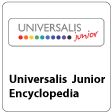 TabVue (La Cordillère, le Bouclier canadien, Le Nord, Les Appalaches, Les Basses-Terre du Saint-Laurent, Les Grands Lacs, Les Plaines intérieures)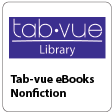 Qu’est-ce que tu as appris de cet endroit? Quelles questions as-tu?Est-ce que tu aimerais y aller? Pourquoi ou pourquoi pas?Prépare une petite présentation en utilisant un format de ton choix pour partager les informations que tu as apprises sur cet endroit. Par exemple, tu peux faire:une brochureune afficheune annonce publicitaire pour la téléune annonce pour un site webune vidéo une autre idée de ton choixL’importance des endroitsAutour du monde, il y a beaucoup d’endroits très spéciaux pour des groupes culturels différents. Connais-tu quelques exemples? Pourquoi est-ce que ces endroits sont si spéciaux? Discute avec quelqu’un, si possible.Maintenant, pense à ta vie. Qu’est-ce qui rend un endroit spécial ou important pour toi? Quels sont des endroits spéciaux pour toi et ta famille? Choisis ton endroit préféré. Pourquoi est-ce que tu l’aimes?Quand est-ce que tu peux y aller? Avec qui? Que fais-tu la-bàs?Quand tu es dans l’espace:Que vois-tu? Qu'entends-tu? Comment te ressens-tu?Choisis un format et fais une description et tes opinions de cet endroit. Par exemple, tu peux faire:une vidéoune collage d’imagesune maquette (physical model)une représentation artistiqueune carteun journal intimeune lettre, un courriel ou un texto à quelqu’unTu peux décider si tu veux partager avec les autres, et si oui, combien tu veux partager à propos de cet endroit.À la tâcheC’est ton tour d’être un designer! Crée un plan pour un endroit. Par exemple, tu pourrais planifier:un espace idéal pour toi-même (pour t’amuser avec des amis, pour étudier, pour te reposer, pour dormir, pour manger, etc)un espace pour ta communauté (ex. un jardin, un parc, un terrain de jeu, un monument commémoratif, un centre communautaire, une piscine, une école, une bibliothèque, etc)un espace complètement fictif (inventé) (ex. un endroit où il n’y a pas de gravité, une île parfaite pour les adolescents, etc)Sois créatif/créative!Si tu planifies un espace pour toi-même, réfléchis à tes besoins et à tes intérêts. Qu’est-ce que tu vas mettre dans l’espace? Comment vas-tu organiser l’espace?Si tu planifies un espace pour ta communauté, réfléchis aux besoins et aux intérêts des autres. Comment peux-tu créer un espace inclusif où tout le monde appartient?Amuse-toi! 